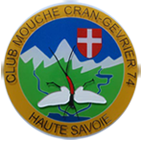 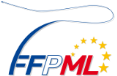 		Fiche de renseignements et d’adhésion adultes
		au club CMCG74 saison 2015/2016Nom  : ……	………………………………………………………………………………………….
Prénom : ……………………………………………………………………………………………
Adresse : ……………………………………………………………………………………………
Code postal : ……………………  Ville : ………………………………........................
Téléphone fixe : …………………………………………………………………………………
Téléphone portable : ………………………………………………………………………….
Date et lieu de naissance : ………………………………………………………………….
Adresse mail : …………………………………………………………………………………….
Profession : ………………………………………………………………………………………..
Tarif cotisation : 75 €
Droit à l’image sur le site du club : oui  ….	non   ….
Catégorie compétition : 	PN	…
					D2	…
					D1	…
				Club mouche cran-gevrier-74
			adresse mail : clubmouche74@gmail.com
			site internet : cmcg.74/wordpress/